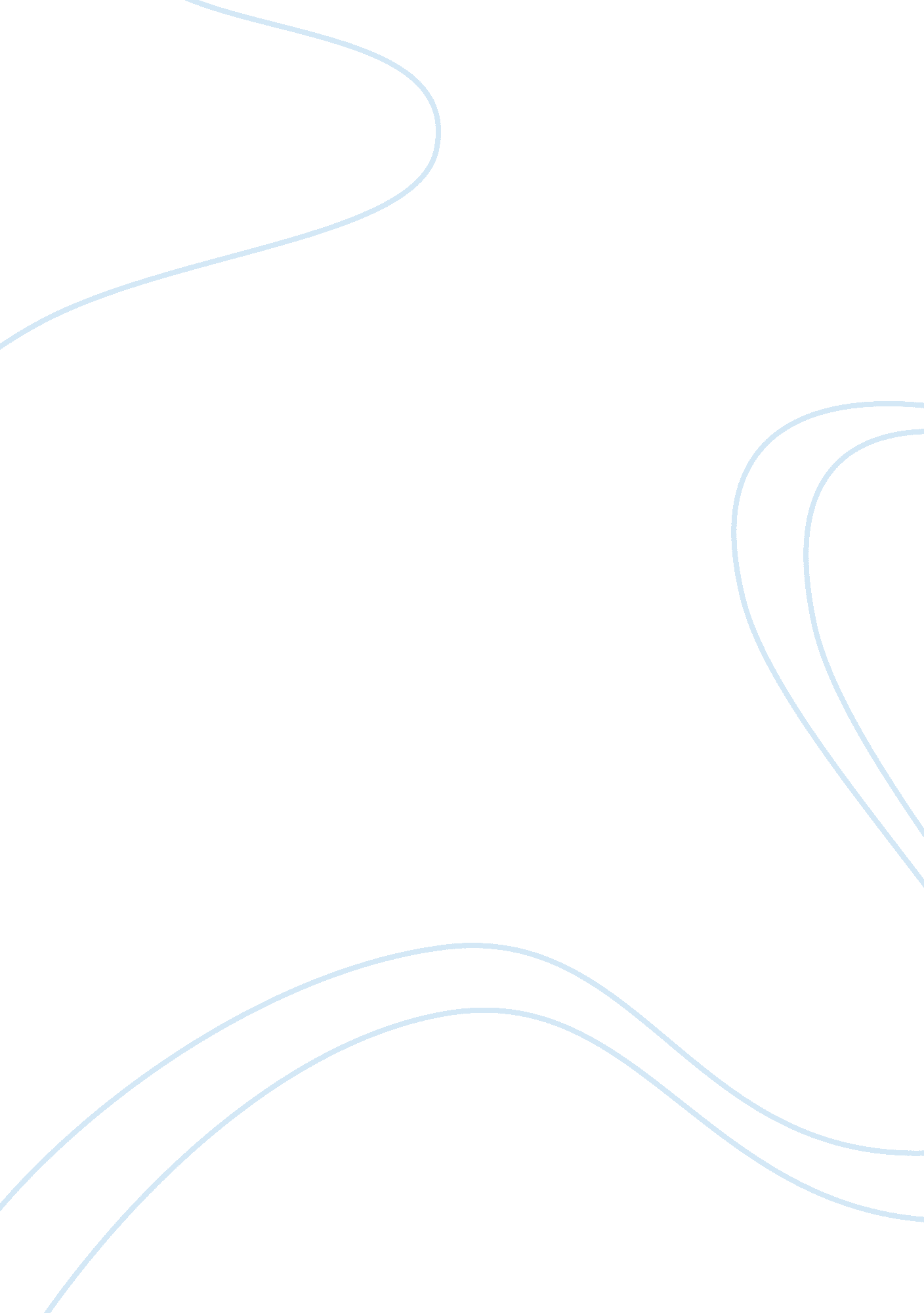 Unit 2 ip probability distributionsLaw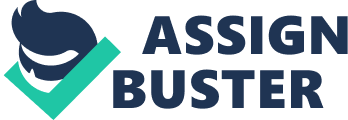 Unit 2 IP/ Probability Distributions Lecturer The law court system and federal court system were both established under the United s of America’s Constitution. However, their jurisdiction to determine the cases differs as per the authorities given by the state. Federal court system, mostly handle the disputes involving the Constitutions and laws passed by the Congress. (Reed 1997) explains, the state law is broad and cover a wide jurisdiction and most likely involve in robberies, traffic violations, broken contracts and family disputes cases. The litigations against the United States and some cases that touches federal laws such as criminal, patent, same maritime cases, copyright, bankruptcy, and antitrust do not fall within the jurisdiction of state law courts. (Purcell 2000) 
Federal law court jurisdictions on the other side covers cases between parties of different states and the disputed amount does not exceed $75, 000, and cases that United State is a party. However there are criminal cases which are prosecuted by both federal law court and state law court, this enable the proper plaintiff to choose to file the case with the federal court or state court. For instance, if the state law violates the federal Constitution, another typical is instances where both forbid an act or conduct. (Tucker & Lampson 2011), 
In the case present before as, the employee got involved in embezzlement of funds in which the local police are investigating to determine whether the case should be charge within the jurisdiction of state court or federal court. The irregularities perpetrated on accounts are a criminal offence and could therefore be determined by either by state court or federal court. However, the crime committed touches on the premise whose facilities have been insured by federal agency then the jurisdiction will fall within federal Government. (Bumgarner 2006) 
The advice to the defendant is to prepare sarong presentation because the irregularities could have been due to unintentional error which might have been brought by contributory negligence. And it is the responsibility of the management team to constitute a strong internal control system (ICS). (Barkow, 2010) 
References 
Barkow, R (2010) Federalism and Criminal Law What the Feds Can Learn from the States, 
New York University School of Law: New York 
Bumgarner, J (2006), Federal agents: the growth of federal law enforcement in 
America, Praeger. Westport, Conn. 
Purcell, E (2000) Brandeis and the progressive constitution: Erie, the judicial power, and 
the politics of the federal courts in twentieth-century America: Yale University Press: New Haven 
Reed, P (1997), The role of federal courts in US customs & international trade law, 
Oceana Publ: Dobbs Ferry, NY 
Tucker, V & Lampson M (2011), Finding the answers to legal questions: a how-to-do-it 
manual, Neal-Schuman Publishers, New York 